Hi  Glenn and Barbara my name is Linda Davis-Dunne and l live in Georgetown, Ontario.  l have just received a letter  from my dads cousin Mariam Cuthbertson from Ederney, Fermanagh, Northern Ireland.  The letter says that Barbara descended from a Davis in the Ederney area that may be my grandfather Arthur Davis. 
 
My grandfather Arthur Davis was born October 18th, 1888 in Ederney, Fermanagh. He passed away August 23, 1966 in Brampton, Ontario. I am very interested in my ancestry on the Davis side. My fathers name is Ron Davis he was born March 30, 1930 in New Brunswick, Canada I have a lot of information and look forward to hearing from you. Thank you Linda Davis.Below, Joseph Davis, his wife Sophia Steinhagen, Elroy Davis (grandfather of Barbara Long Holliman) and family.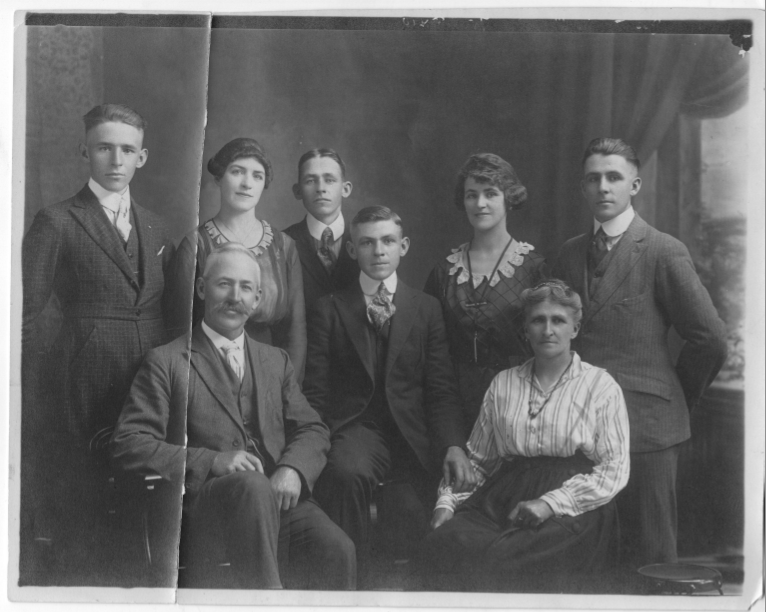 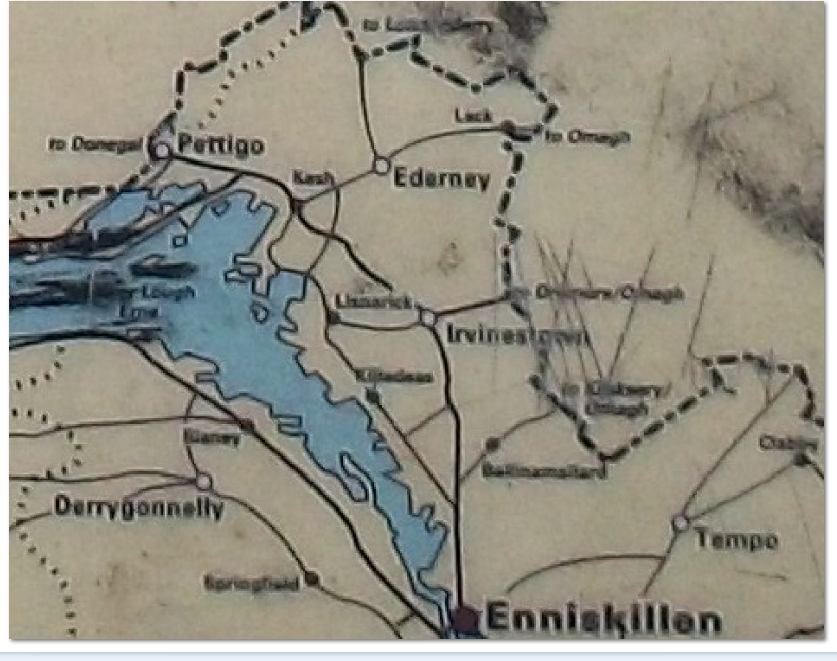 Location in Northern Ireland from which Davis family immigrated.Jul 29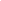 